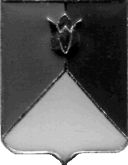 РОССИЙСКАЯ ФЕДЕРАЦИЯАДМИНИСТРАЦИЯ КУНАШАКСКОГО МУНИЦИПАЛЬНОГО РАЙОНА ЧЕЛЯБИНСКОЙ ОБЛАСТИПОСТАНОВЛЕНИЕ «20» мая 2024 г. № 670В целях  реализации   муниципальной  программы «Развитие   культуры Кунашакского  муниципального района на 2024-2026 годы»ПОСТАНОВЛЯЮ:1. Внести изменения в постановление Администрации Кунашакского муниципального района от 01.02.2024 г. № 132 «Об утверждении календарного  плана», изложив  приложение 6 в новой  редакции.2. Расходы произвести за счет средств, предусмотренных Решением Собрания депутатов Кунашакского муниципального района от 22.12.2023 г. № 68 «О районном бюджете на 2024 год и на плановый период 2025 и 2026 годов». 3. Организацию исполнения настоящего постановления возложить на руководителя  МУ «Управление  культуры, молодежной политики и информации администрации Кунашакского муниципального района» Гаттарова И.Г.4. Контроль за  исполнением настоящего постановления  возложить на  заместителя  Главы  района по социальным вопросам Нажметдинову А.Т.Глава района                                                                                         Р.Г. ВакиловО внесении изменений в постановление Администрации Кунашакского муниципального района от 01.02.2024 г. № 132   «Об утверждении календарного  плана» 